PROPOSALPROGRAM RISET ITB 2021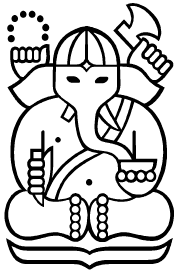 Ketua Tim Peneliti:…………………………..	KK	: ......................... 				Fakultas/Sekolah/PP/Pusat 	: .........................		INSTITUT TEKNOLOGI BANDUNGDesember 2020DAFTAR ISI									HalamanIDENTITAS PROPOSAL	11	RINGKASAN PROPOSAL	32	PENDAHULUAN	32.1	Latar belakang masalah	32.2	Tujuan riset	33	METODOLOGI	34	DAFTAR PUSTAKA	35	INDIKATOR KEBERHASILAN (TARGET CAPAIAN)	36	JADWAL PELAKSANAAN	37	PETA JALAN (ROAD MAP) RISET	38	USULAN BIAYA RISET	38.1	Belanja pegawai	38.2	Belanja barang	38.3	Belanja jasa	39	CV TIM PENELITI	410	LAMPIRAN BUKTI CAPAIAN OUTPUT TAHUN 2017 – 2019	4IDENTITAS PROPOSAL(Identitas Proposal di-download dari pengisian online di: http://research.itb.ac.id/)Tidak diperlukan tandatangan pengusul.Dekan/Kepala Pusat/Kepala Pusat Penelitian akan memberikan persetujuan secara online.RINGKASAN PROPOSAL (maks. 300 kata)PENDAHULUANLatar belakang permasalahanTujuan risetMETODOLOGIDAFTAR PUSTAKAINDIKATOR KEBERHASILAN (TARGET CAPAIAN)JADWAL PELAKSANAANPETA JALAN (ROAD MAP) RISETUSULAN BIAYA RISETBelanja pegawaiBelanja barang Belanja jasaHonor pihak ketiga non PNS ITB dan ITB-BHMN atau asisten mahasiswaPerjalananSewa Alat, Jasa Layanan dan Lain-lainCV TIM PENELITI (5 tahun terakhir yang relevan dengan topik proposal)LAMPIRAN BUKTI CAPAIAN OUTPUT TAHUN 2018 – 2020No.Indikator KeberhasilanDeskripsi1.Keluaran (output) Hasil Riset2.Dampak (outcome) Hasil Riset3.Keterlibatan Mahasiswa S1, S2, S34.Presentasi pada seminar nasional dan international conference5.Pembinaan peer6.Networking nasional dan internasionalNo.Pelaksana KegiatanJumlah OrangHonor per JamJumlah Jam/BulanJumlah Bulan/TahunJumlah Biaya (Rp)1.Peneliti Utama2.Anggota Peneliti3.Asisten Peneliti4.TeknisiJumlah total biaya honor (Rp)Jumlah total biaya honor (Rp)Jumlah total biaya honor (Rp)Jumlah total biaya honor (Rp)Jumlah total biaya honor (Rp)Jumlah total biaya honor (Rp)No.Peralatan/BahanVolumeSatuanBiaya Satuan (Rp)Jumlah Biaya (Rp)1.2.3.dst.Jumlah total biaya barang (Rp)Jumlah total biaya barang (Rp)Jumlah total biaya barang (Rp)Jumlah total biaya barang (Rp)Jumlah total biaya barang (Rp)No.Pelaksana KegiatanJumlah OrangHonor per JamJumlah Jam/BulanJumlah Bulan/TahunJumlah Biaya (Rp)1.Asisten2.Mahasiswa3.Tenaga penunjangJumlah total biaya honor (Rp)Jumlah total biaya honor (Rp)Jumlah total biaya honor (Rp)Jumlah total biaya honor (Rp)Jumlah total biaya honor (Rp)Jumlah total biaya honor (Rp)No.TujuanVolumeBiaya Satuan (Rp)Jumlah Biaya (Rp)1.2.3.Jumlah total biaya perjalanan (Rp)Jumlah total biaya perjalanan (Rp)Jumlah total biaya perjalanan (Rp)Jumlah total biaya perjalanan (Rp)No.Nama Alat/Jasa LayananVolumeBiaya Satuan (Rp)Jumlah Biaya (Rp)1.2.3.Jumlah total biaya sewa alat, jasa layanan, dll. (Rp)Jumlah total biaya sewa alat, jasa layanan, dll. (Rp)Jumlah total biaya sewa alat, jasa layanan, dll. (Rp)Jumlah total biaya sewa alat, jasa layanan, dll. (Rp)